Несекретно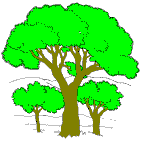 Экз. №__НАУЧНО - ПРОИЗВОДСТВЕННОЕ ПРЕДПРИЯТИЕ«АКАДЕМИЧЕСКИЙ ЦЕНТР ЛЕСНОГО ПРОЕКТИРОВАНИЯИ ИННОВАЦИЙ»(ООО НПП «АЦЛПИ»)ТЕХНИЧЕСКИЙ ОТЧЕТ «Проведение камеральных работ»МУНИЦИПАЛЬНЫЙ КОНТРАКТ№0139300007521000026_120059 от 29.03.2021г.по разработке документов и материалов для организации рационального  использования лесных ресурсов на территории Мундыбашского городского поселения Кемеровской области-КузбассДиректор ООО НПП «АЦЛПИ»				В.Ю. КулаковВоронеж 2022I. ОБЩИЕ СВЕДЕНИЯ О ВЫПОЛНЕННЫХ РАБОТАХНастоящий технический отчет содержит сведения о выполненных работах Обществом с ограниченной ответственностью Научно-производственное предприятие «Академический центр лесного проектирования и инноваций» по этапу III (2022 год) «Проведение камеральных работ» в рамках муниципального контракта №0139300007521000026_120059 от 29.03.2021г. по разработке документов и материалов для организации рационального  использования лесных ресурсов на территории Мундыбашского городского поселения Кемеровской области-Кузбасс.Заказчиком работ является Администрация Мундыбашского городского поселения.Наименование выполняемых работ: Разработка документов и материалов для организации рационального  использования лесных ресурсов на территории Мундыбашского городского поселения Кемеровской области-Кузбасс.Объект выполнения работ: Площадь земельных участков, занятых городскими лесами, расположенными на территории Мундыбашского городского поселения Кемеровской области-Кузбасс  составляет 447 га. II. СОДЕРЖАНИЕ ВЫПОЛНЕННЫХ РАБОТ 2.1. Камеральные работы2.1.1. Создание совмещённой таксационной и картографической баз данных на магнитных носителях на базе программного комплекса ГИС:1) подготовка материалов к векторизации:-получение топоосновы на населенный пункт (предоставляется заказчиком);-получение АФС или космосъемки, увязка границ;-опознавание и нанесение реперных точек на АФС и топоосновы, составление ведомости линейных выделов;-сканирование АФС или космосъемки и топоосновы.2) обработка материалов средствами ГИС-технологий:-привязка растров топоосновы;-сводка;-трансформирование АФС;-векторизация ситуации;-обработка;-контроль обработанных материалов;-геокодирование.2.1.2. Составление лесных карт:-лесоустроительных планшетов (М 1:10 000);-планов лесонасаждений - (окрашенные и неокрашенные М 1:25 000);-карты-схемы - (окрашенные).2.1.3. Ввод таксационной информации на магнитные носители (ввод таксационной характеристики выделов, создание атрибутивной базы данных, совмещение ее картографической базой данных, обработка информации, получение ведомостей и таблиц, характеризующих городские леса в целом). 2.1.4. Печать, размножение, компоновка, переплет, ламинирование комплекта документов.2.1.5. Составление отчета по проведению камеральных работ.2.1.6. Разработка лесохозяйственного регламента:-Во введении к лесохозяйственному регламенту указываются: основание для разработки, срок действия разрабатываемого регламента, сведения о его разработчике, перечень законодательных, нормативно-правовых, нормативно-технических, методических и проектных документов, на основе которых разработан лесохозяйственный регламент;-Краткая характеристика лесов с видами разрешенного использования лесов с распределением по кварталам, возрасты рубок, расчетная лесосека, сроки использования лесов и другие параметры их разрешенного использования;-Ограничения по видам использования лесов в случаях запрета на осуществление одного или нескольких видов использования лесов, запрета на проведение рубок, иных ограничений, установленных Лесным кодексом Российской Федерации и другими федеральными законами, ограничения по видам целевого назначения лесов, ограничения по видам особо защитных участков лесов;-Требования к охране, защите и воспроизводству лесов, включая мероприятия по предупреждению лесных пожаров.2.2. Отчетная документация по итогам оказываемых услугМатериалы на бумажных носителях:1. Отчет о выполнении камеральных работ – 1 экз;2. Таксационные описания участков городских лесов на территории Мундыбашского городского поселения – 3 экз;3. Планшеты на территорию лесничества М 1:10 000 – 3 экз;4. Планы лесонасаждений, окрашенные по преобладающим породам масштаба 1:25 000  – 3 экз;5. Планы лесонасаждений, неокрашенные М 1:25 000 – 3 экз;6. Карты-схемы, окрашенные по преобладающим породам и группам возраста, по целевому назначению, по классам пожарной опасности, М 1:100 000 и М 1:50 000 – 3 экз.7. Лесохозяйственный регламент Городского Мундыбашского лесничества - 1 экз.Материалы на электронных носителях:1. Таксационные описания участков городских лесов на территории Мундыбашского городского поселения в формате Word. и pdf.2. Лесоустроительные планшеты масштаба 1:10 000 в формате JPEG.3. План лесонасаждений, окрашенный по преобладающим породам масштаба 1:25 000 в формате JPEG.4. План лесонасаждений, неокрашенный М 1:25 000 в формате JPEG;5. Карты-схемы, окрашенные по преобладающим породам и группам возраста, по целевому назначению, по классам пожарной опасности, М 1:100 000 и М 1:50 000 в формате JPEG;6. Отчёт о выполнении камеральных работ в формате Word и pdf.7. Лесохозяйственный регламент Городского Мундыбашского лесничества (текстовая часть в формате Word. pdf. , графическая - JPEG).8. Карточки таксации в формате rtf., pdf.;9. Фотоабриса  в формате jpg.;	10. Межевые планы и выписки из ЕГРН участков городских лесов на территории Мундыбашского городского поселения в форматах pdf., mid. mif.